Anexa nr.1 PO DRU-19APROBAT,  PROPUNERE ORGANIZARE CONCURS,post vacant în echipa unui proiect de cercetareProiectulDenumirea postuluiNumărul posturilorTimpul de muncă (norma)Durata angajăriiCondițiile de ocupare a postului Probe suplimentare de concurs(dacă este cazul)probă scrisă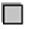 probă practicăaltele:_________________Comisia de concursPreședinte:Membru:Membru:Secretar:Comisia de soluționare a contestațiilorPreședinte:Membru:Membru:Secretar:Documente atașate   Fișa postului vacant      Lista cuprinzând tematica și bibliografiaAlte mențiuni/propuneri  referitoare la organizarea concursuluiInițiator(compartiment/funcție, nume și prenume)SemnăturaVerificat CMCS – UBB(funcţie, nume şi prenume)Semnătura